Бланк учасника торгів (за наявності) 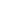 ТЕНДЕРНА ПРОПОЗИЦІЯНайменування учасника  Ознайомившись із оголошенням про проведення процедури конкурсних торгів ГО «Центр інформації про права людини» (далі – Замовник) на закупівлю юридичних послуг, ми, які нижче підписалися, пропонуємо нижчезазначені послуги у відповідності до умов вищезазначеного оголошення про проведення процедури закупівлі (далі – Оголошення). 1. Загальні відомості про учасника2. Таблиця відповідності пропозиції вимогам Оголошення 3. Вартість послугДодаткова інформація щодо послуг, пропонованих учасником:Підписанням та поданням цієї тендерної пропозиції [назва учасника] зобов’язується у випадку акцепту цієї пропозиції Замовником:підписати договір поставки/надання послуг протягом 5-ти днів з дати прийняття (акцепту) цієї тендерної пропозиції з обов’язковим дотриманням положень проекту такого договору;забезпечити повноту та точність виконання цієї тендерної пропозиції за формою, цінами/тарифами та у строки, вказані у цій тендерній пропозиції та Оголошенні.Підписанням та поданням цієї тендерної пропозиції Учасник погоджується з наступним:Учасник ознайомлений з Оголошенням, яке опубліковано на веб-сайті Замовника;Замовник не зобов’язаний приймати найкращу за ціною пропозицію чи будь-яку із отриманих пропозицій. До моменту підписання договору про закупівлю Замовник не несе жодних зобов’язань по відношенню до учасників закупівлі або потенційних учасників закупівлі;Замовник залишає за собою право відхилити тендерні пропозиції всіх учасників процедури закупівлі.Цим ми підтверджуємо нашу юридичну, фінансову та іншу спроможність виконати умови даної тендерної пропозиції та Оголошення, укласти договір на закупівлю послуг та правдивість всіх відомостей, зазначених у цій тендерній пропозиції.Уповноважений підписати тендерну пропозицію для та від імені [назва юридичної особи] згідно з [статутом або довіреністю]:____________________________(підпис)                        [Дата][ПІБ, посада][М.П.]Найменування юридичної особи ____Адреса____Контактна особа____Номер телефону контактної особи____Електронна пошта контактної особи____Перелік документів, що дають право на здійснення юридичної практичної діяльності за законодавством України____Кваліфікаційні та технічні вимоги до виконавцяУмови, які пропонує учасник тендеруВиконавець повинен мати досвід представництва інтересів потерпілих в судових і правоохоронних органах не менше, ніж 5 років.Опис досвіду роботи учасника тендеруПеревагою для виконавця є наявність досвіду захисту прав правозахисників і громадських активістів, які постраждали через свою діяльність, досвід захисту потерпілих від злочинів, вчинених на ґрунті ненависті.Опис досвіду учасника тендеру та рекомендаціїПеревагою для виконавця є оплата послуг без ПДВ.Дані про учасника тендеруПеревагою для виконавця є готовність надавати частину послуг pro bonoПерелік послуг pro bono учасника тендеруНазва послуги надання первинної та вторинної правової допомогиВартість послуги(за одну одиницю чи одну годину)Юридична консультація комплекснаСкладання запиту, листа, скарги тощоКомплексне представництво інтересів у суді першої інстанції (у т.ч. складання та подання всіх необхідних процес. документів) - суди загальної юрисдикціїКомплексне представництво інтересів у суді першої інстанції (у т.ч. складання та подання всіх необхідних процес. документів) - суди адміністративної юрисдикціїПредставництво інтересів підозрюваних, звинувачених на стадії досудового розслідуванняПредставництво інтересів потерпілого у кримінальній справіОдноразове представництво інтересів у суді, органах МВС, прокуратуриСкладання скарги потерпілого щодо притягнення особи до кримінальної відповідальності